Temat: Obróbka cieplna - Urządzenia do obróbki cieplnej 18.05Zapoznajcie się z notatką poniżej proszę. Zapamiętajcie i zapiszcie w zeszycie to co pogrubione.Dziś poznacie urządzenia które są stosowane w gastronomii do podgrzewania, pieczenia, gotowania, grillowania. Przyjrzyjcie się proszę obrazkom.Pod notatką znajdziecie zadanie domowe.W razie trudności piszcie.Obróbka cieplna to proces technologiczny polegający na poddaniu surowców i półproduktów działaniu wysokiej temperatury i przetworzeniu ich w gotowe wyroby. Obróbka cieplna to:•	Gotowanie•	Pieczenie•	Smażenie•	Grillowanie•	DuszenieUrządzenia do obróbki cieplnej Trzon kuchenny			                 Szybkowar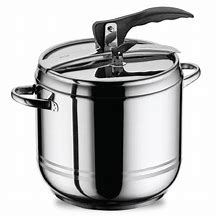 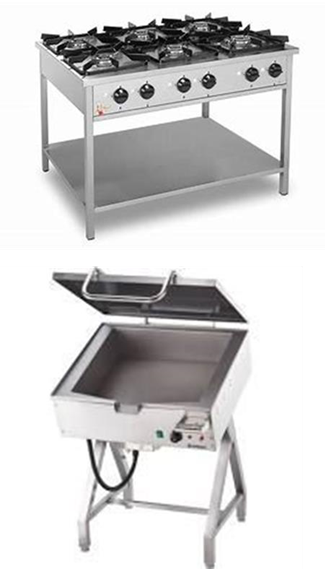 Patelnia gastronomiczna															Kocioł warzelny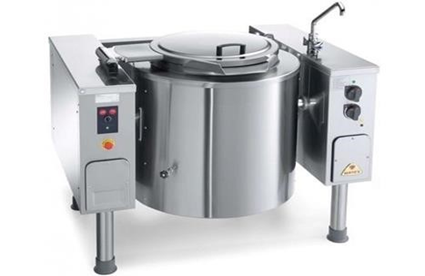 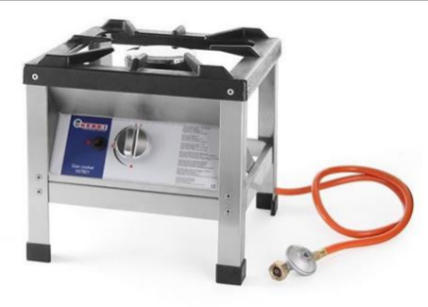 Taboret kuchennyPłyty grzejne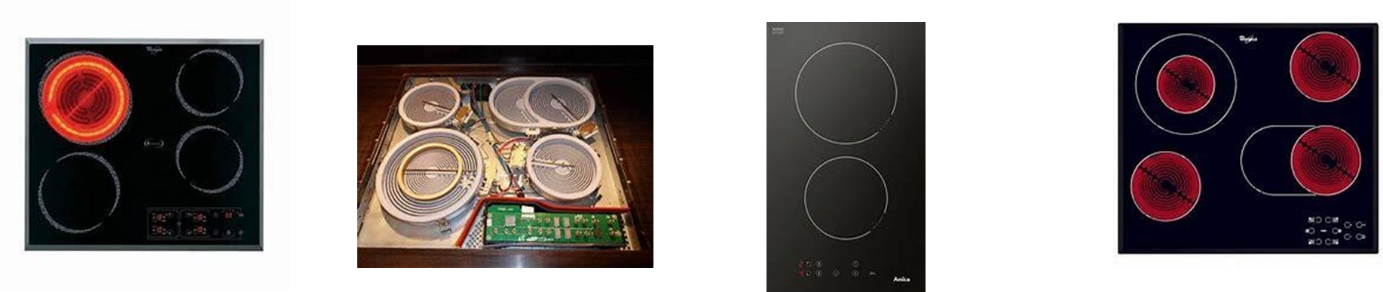 Rożna								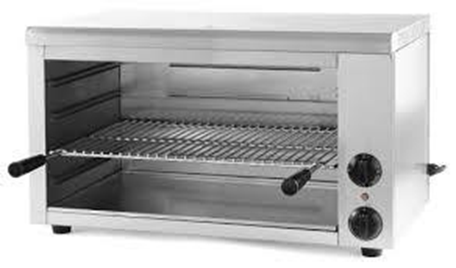 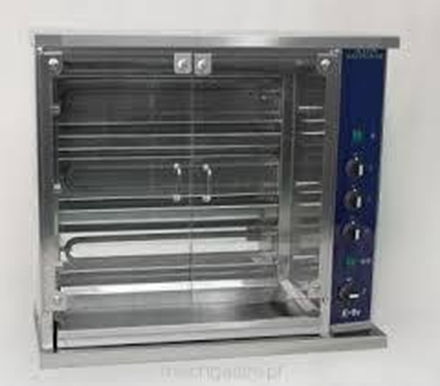 Salamander						Gridlle – płyty do smażenia			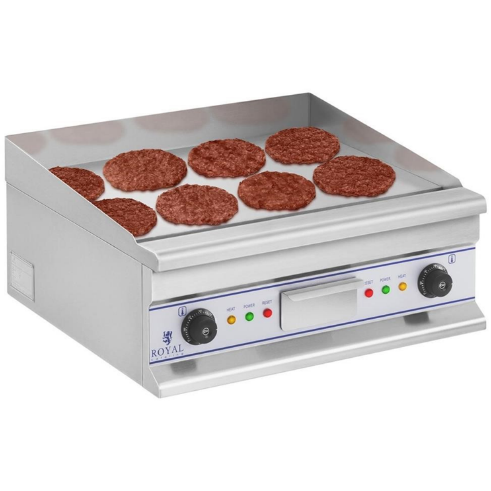 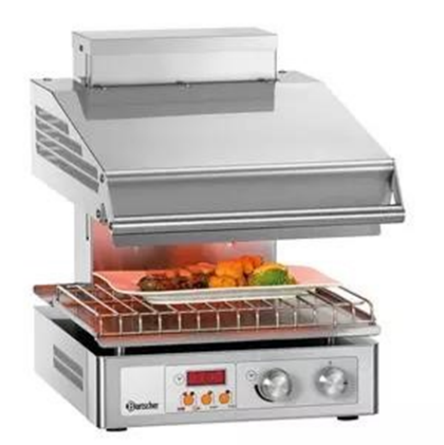 Piec konwekcyjno – parowy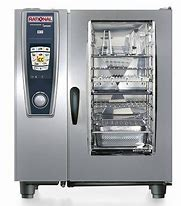 ZADANIE DOMOWE!Za pomocą dostępnych środków, internetu, swojej wiedzy napisz w zeszycie „Jak działa piec konwekcyjno – parowy”. Notatkę proszę wyślij do mnie mailem.W razie trudności proszę o kontakt.PozdrawiamAgata Proszowska-Narkielon